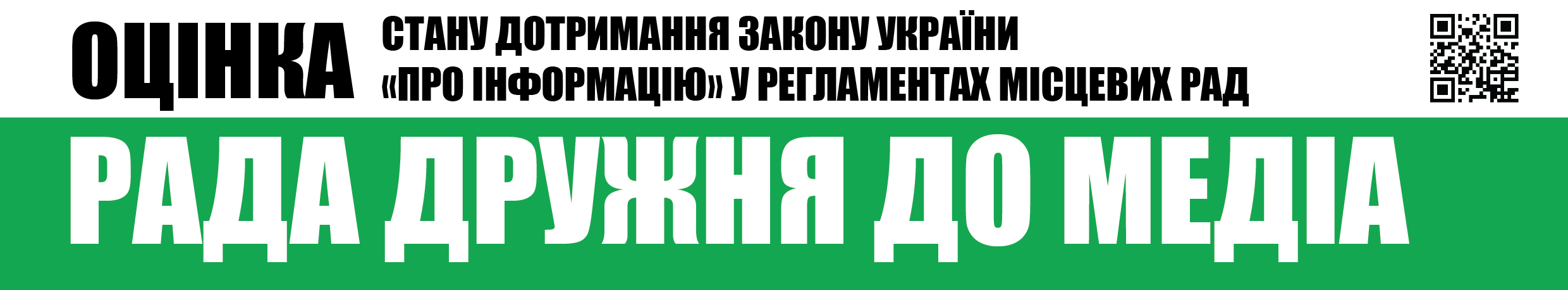 Вих.№31 від 5.10.2017Шановні депутати Полтавської обласної ради,Громадська організація «Інститут масової інформації», як провідна українська медіа-організація, місією якої є діяти в авангарді захисників свободи слова з метою розвитку громадянсько-активного суспільства та суспільно-відповідальної журналістики, забезпечувати підвищення медіа-грамотності населення заради успішного сталого розвитку України на засадах європейських цінностей, проаналізувавши Регламент Полтавської обласної ради та порядок реалізації доступу журналістів до засідань ради, визначив відсутність прямих порушень вимог чинного законодавства України з приводу гласності та відкритості органів місцевого самоврядування та забезпечення прав журналістів та представників засобів масової інформації.Статтею 13 Регламенту визначено, що засідання ради, її постійних комісій є гласними та відкритими.У відповіді на інформаційний запит було відзначено посилання на частину 1 статті 26 Закону про інформацію, де встановлено, що відсутність акредитації не може бути підставою для відмови у допуску журналіста, працівника засобу масової інформації на відкриті заходи, що проводить суб’єкт владних повноважень.Бажаємо і надалі, у повній мірі та без виключень, дотримуватися прав журналістів та представників засобів масової інформації та реалізовувати максимальну відкритість та гласність роботи ради.З повагою,Виконавча директоркаГО «Інститут масової інформації»                                                                                         Оксана Романюк